SwedenOverview Part 1 (Sweden introduced)Location Capital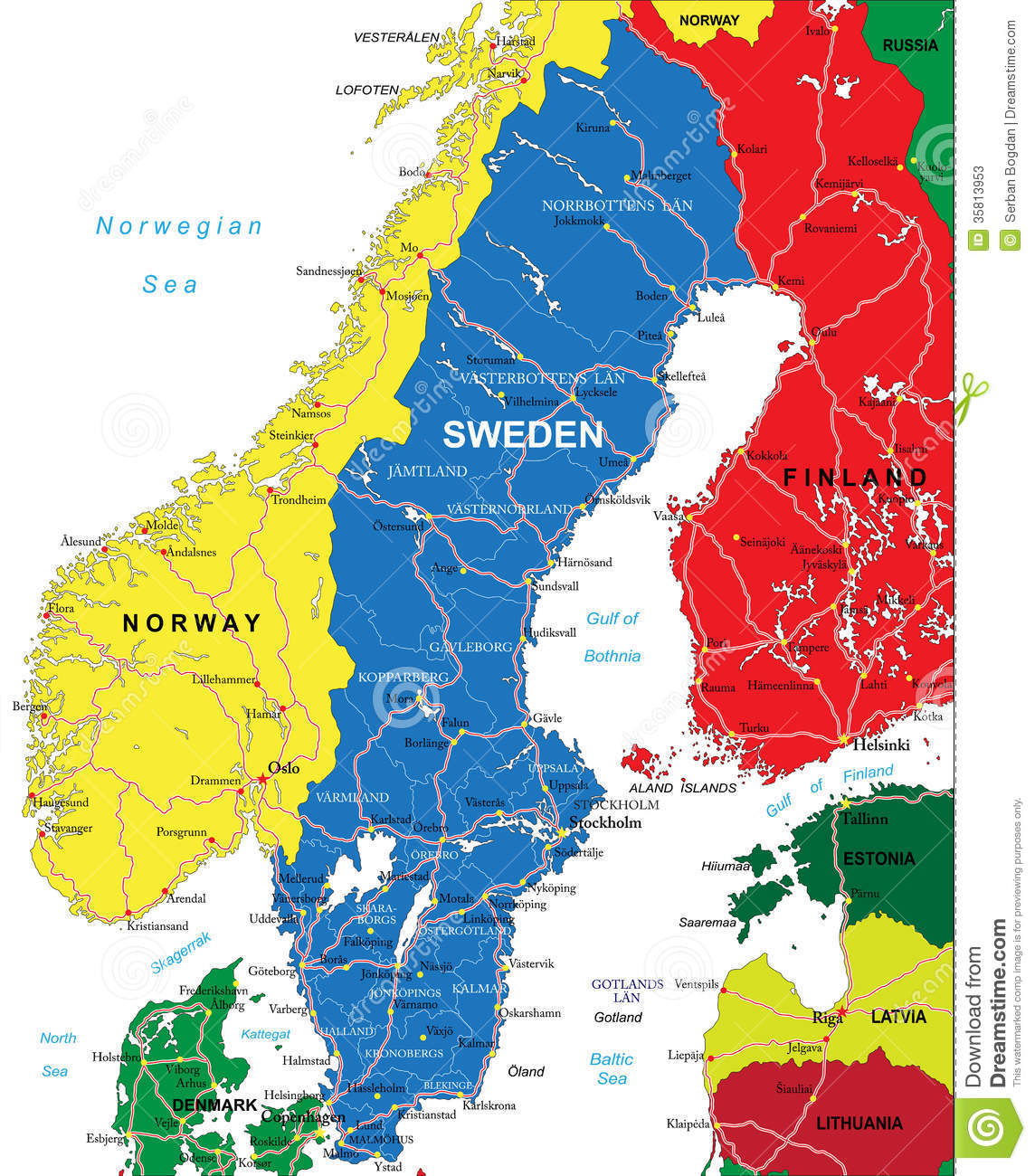   Politics  WeatherOfficial language  Religion  Swedish Krona  Holiday Part 2 (Swedish Economy)    Industry    Main Economy Part 3 (Ikea)    Industry    Founder Ingvar Kamprad    Product Introduction    Ikea foodNumber of EmployeesWorldwide Locations Conclusion  Responsible Assignment Reference IKEA      Ingvar Kamprad → 創辦人     Elmtaryd  → 創辦人成長的農場     Agunnaryd → 創辦人的家鄉